67th  Annual Apple Blossom Invitational OVERALL CHAMPIONMark Pothier – Ken-Wo 68, 72 = 140 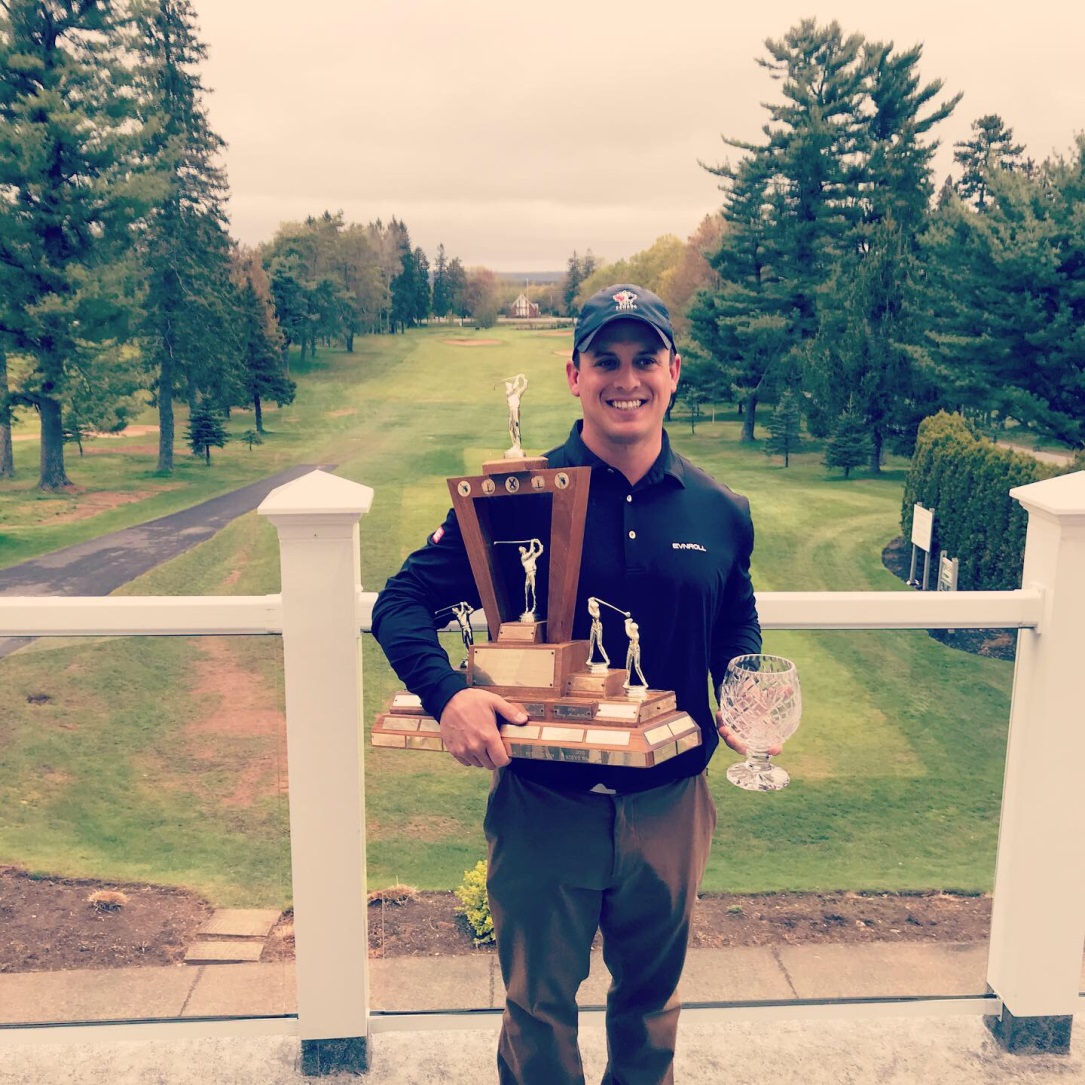 It was another stellar tournament with a star studded field! The 67th Apple Blossom Champion was tied at the top after round 1 and battled through a cold, rainy spring day to capture the title by a single stroke. Congrats to Mark Pothier, the 2019 Apple Blossom Champion! SENIOR CHAMPIONSteve Ward, Ken-Wo 73,73 = 146 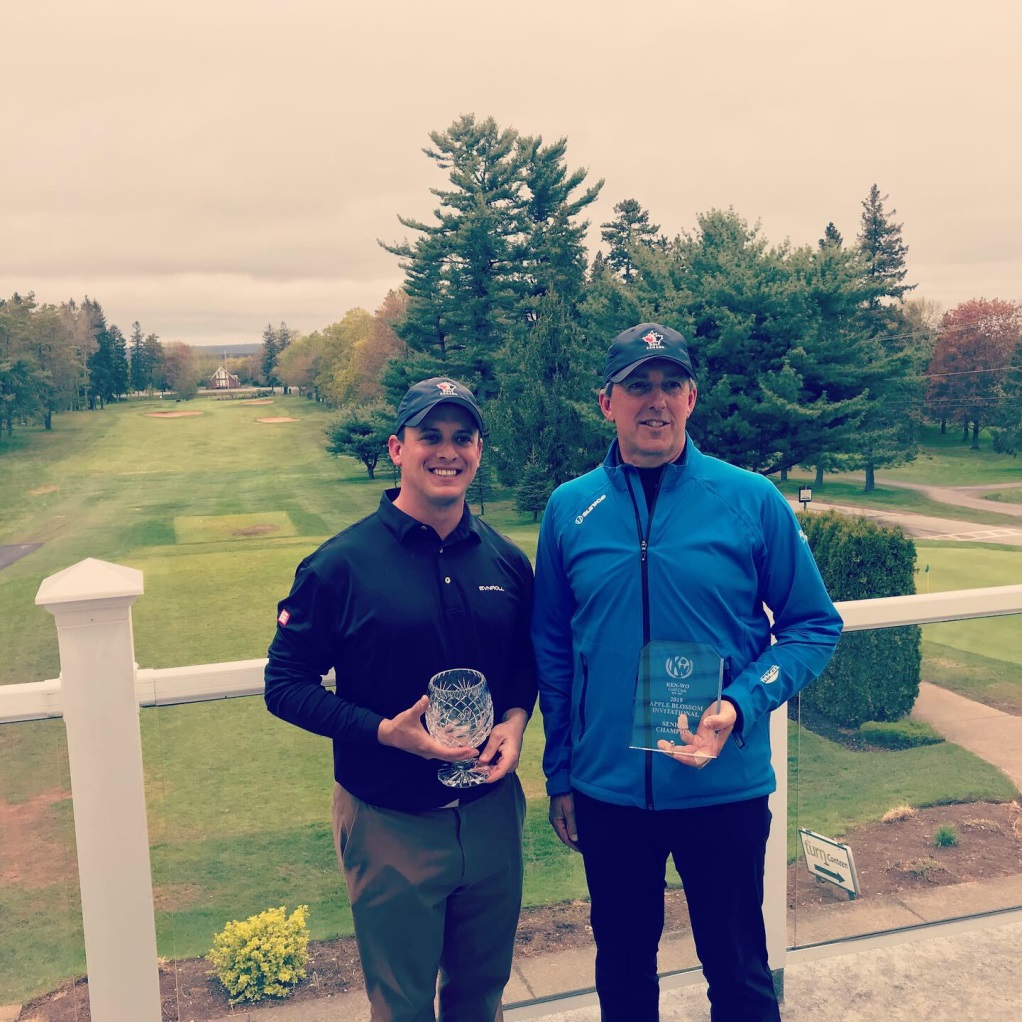 FIRST DIVISIONFirst Gross			Sean Stuart, Ashburn 		141 Second Gross		Ewan Kelly, Ashburn 		141  Third Gross			David Williamson, Ashburn 		142 Fourth Gross			Fenwick Zwicker, Ken-Wo 		142 Fifth Gross		 	Bobby Marriot, Granite Springs 	142 SECOND DIVISIONFirst Gross		 	Corey Marcotte, Paragon 		141 Second Gross	 	Mark Chandler, Chester 		144 Third Gross		 	Braham Leslie, Eagle Crest		147 Fourth Gross			Mitchell Campbell, Oakfield 		148 Fifth Gross			Dave Reid, Ken-Wo 			148 THIRD DIVISIONFirst Gross		 	Cameron Waugh, Oakfield		147 Second Gross		Brandyn Ross, Avon Valley 		150 Third Gross			Terry Moore, Links at Penn Hills 	150 Fourth Gross			Tyler Ferdinand, Ken-Wo 		150Fifth Gross			Matt Collins, NSPP 			150	SENIOR DIVISION 1,2,3First Gross		 	Jeff Hovell, Ashburn 			146Second Gross	 	Dean Woodman, Avon Valley 	147FOURTH DIVISIONFirst Gross		 	Ed Dumeah, Osprey Ridge 		149 Second Gross	 	Derek Bent, Paragon 		151Third Gross			Steve Healy Jr., Ken-Wo 		152Fourth Gross			Lee Chaulk, Ashburn 		156Fifth Gross		 	Tom McDonell, Oakfield 		157FIFTH DIVISIONFirst Gross			 Matt Brophy, Brightwood		149Second Gross		 Adrian de Graaf, Ken-Wo 		153Third Gross			 Dan Gaudet, Oakfield 		162First Net		 	Rick Gray, Ken-Wo 			141net Second Net		 	Ryan Trimper, Ken-Wo		142net 	Third Net		 	Kenny MacAulay, Ken-Wo 		142net SIXTH DIVISIONFirst Gross			Mason Cook, Brightwood 		155Second Gross	 	Colin Muise, Paragon 		165Third Gross			Ewan Kelly Sr., Ashburn 		167First Net			Dean Aza, Avon Valley 		135net Second Net		 	Andrew Burnet, Ken-Wo 		140netThird Net			Stu Ellsworth, Ken-Wo 		142net		SENIOR DIVISION 4, 5, 6First Gross		 	Sandy Herrick, Paragon 		163Second Gross	 	Drew Maclean, Digby Pines 	164		First Net			Jake Leyte, Granite Springs		144net Second Net			Chirs Hopgood, Ashburn 		144net 		CLOSEST TO THE HOLE Day 1: #2 		Bobby Marriott 	30inches #5		Trevor Show 		73 inches #11 		Mitch Campbell 	13.5 inches #13 		Corey Marcotte 	22.5 inches #15 		Corey Marcotte 	12 inches #8b 		Sandy Herrick 	Hole in One! 	Day 2: #2 	 	 Murray Carruthers 	69 inches #5		 Sean Stuart 		67 inches #11 		 Chad MacMillan 	105 inches #13 		 Adrian de Graaf 	36 inches #15 		 Fred Rogers 		80 inches #8b 		Brandon Cuvelier 	10 inches RANGS: Day 1 - Div. 4, 5, 6#4 Dean Aza#5 Justin Martin#9 Kenny MacAulay#8b /16  HOLE IN ONE! Sandy Herrick#18 Ian MacLeod Day 2 – Div. 4, 5, 6#3 Adrian de Graaf #8 Sam Kenny #10 Ben Smith#12 Andy Burnet  #17 Mason Cook   	  Day 1 -  Div. 1, 2, 3#1 Charlie Doran #3 Terry Clarke #4 Mark Metcalfe Day 2 -  Div. 1, 2, 3#2 Matt Chandler  #4 Brandon Cuvelier #7 Calum Cummings #9 Dave Reid 